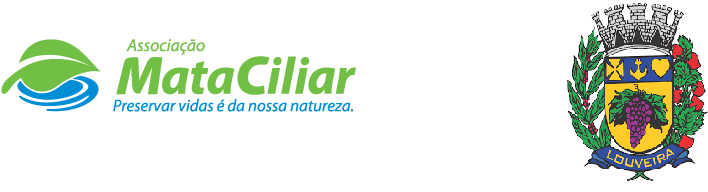 RELATÓRIO RECEBIMENTO DE ANIMAIS NO PERÍODO DE 21/05/2022 À 20/06/2022 - LOUVEIRARelação de óbitos de animais silvestres proveniente do Município de LOUVEIRA.Relação de animais silvestres que permanecem sob nosso cuidados provenientes do Município de LOUVEIRA.Data:	     /      /	                                     Assinatura:RGDATA DE ENTRADANOME POPULARNOME CIENTÍFICO3877126/05/2022Papagiao-do-mangueAmazona amazonica3878127/05/2022Beija-florEupetomena macroura3881302/06/2022Tico-ticoZonotrichia capensis3881402/06/2022Tico-ticoZonotrichia capensis3881502/06/2022Galo-da-campinaParoaria dominicana3883806/06/2022Trinca-ferroSaltator similis3884107/06/2022Coruja-do-matoMegascops choliba3884507/06/2022Periquitão-maracanãPsittacara leucophthalmus3884707/06/2022Ouriço-cacheiroSphiggurus spinosus3885809/06/2022Tucano-tocoRamphastos toco3885909/06/2022Trinca-ferroSaltator similis3886009/06/2022Trinca-ferroSaltator similis3886109/06/2022Canário-da-terraSicalis flaveola3886209/06/2022ColeirinhoSporophila caerulescens3886309/06/2022ColeirinhoSporophila caerulescens3886409/06/2022BigodinhoSporophila lineola3886509/06/2022Galo-da-campinaParoaria dominicana3887510/06/2022Periquitão-maracanãPsittacara leucophthalmus3888513/06/2022Periquitão-maracanãPsittacara leucophthalmus3891117/06/2022TuimForpus xanthopterygiusTOTAL: 19 ANIMAISTOTAL: 19 ANIMAISTOTAL: 19 ANIMAISTOTAL: 19 ANIMAISCLASSENº DE ANIMAIS%Mamíferos19,1%Aves1090,9%Répteis00%RGDATA DE ENTRADANOME POPULARNOME CIENTÍFICODESTINODATA DE SAÍDA3863511/05/2022Canário-da-terraSicalis flaveolaóbito08/06/20223863911/05/2022Canário-da-terraSicalis flaveolaóbito08/06/20223864211/05/2022Canário-da-terraSicalis flaveolaóbito07/06/20223866811/05/2022Tico-ticoZonotrichia capensisóbito07/06/20223866911/05/2022Tico-ticoZonotrichia capensisóbito07/06/20223867811/05/2022Tico-ticoZonotrichia capensisóbito23/05/20223878127/05/2022Beija-florEupetomena macrouraóbito27/05/20223881302/06/2022Tico-ticoZonotrichia capensisóbito15/06/20223883806/06/2022Trinca-ferroSaltator similisóbito08/06/20223884107/06/2022Coruja-do-matoMegascops cholibaóbito/eutanásia07/06/20223884707/06/2022Ouriço-cacheiroSphiggurus spinosusóbito08/06/20223887510/06/2022Periquitão-maracanãPsittacara leucophthalmusóbito17/06/2022TOTAL 12 ANIMAISTOTAL 12 ANIMAISTOTAL 12 ANIMAISTOTAL 12 ANIMAISTOTAL 12 ANIMAISTOTAL 12 ANIMAISRGDATA DE ENTRADANOME POPULARNOME CIENTÍFICO3645810/01/2022CuícaMarmosops paulensis3651214/01/2022Periquitão-maracanãPsittacara leucophthalmus3654918/01/2022ColeirinhoSporophila caerulescens3655018/01/2022ColeirinhoSporophila caerulescens3655118/01/2022ColeirinhoSporophila caerulescens3655218/01/2022ColeirinhoSporophila caerulescens3655318/01/2022ColeirinhoSporophila caerulescens3655418/01/2022ColeirinhoSporophila caerulescens3655818/01/2022Galo-da-campinaSporophila caerulescens3655918/01/2022JabutiChelonoidis sp.3660720/01/2022Jabuti-pirangaChelonoidis carbonaria3669224/01/2022Ouriço-cacheiroSphiggurus spinosus3680101/02/2022Asa-brancaPatagioenas picazuro3682701/02/2022Gambá-de-orelha-brancaDidelphis albiventris3682801/02/2022Gambá-de-orelha-brancaDidelphis albiventris3684202/02/2022Periquitão-maracanãPsittacara leucophthalmus3686704/02/2022RolinhaColumbina sp.3690106/02/2022Sagui-de-tufo-pretoCallithrix penicillata3699009/02/2022Periquitão-maracanãPsittacara leucophthalmus3706614/02/2022Periquitão-maracanãPsittacara leucophthalmus3734328/02/2022GambáDidelphis sp.3792901/04/2022Arara canindéAra ararauna3852027/04/2022Ouriço-cacheiroSphiggurus spinosus3853629/04/2022Periquitão-maracanãPsittacara leucophthalmus3863611/05/2022Canário-da-terraSicalis flaveola3863711/05/2022Canário-da-terraSicalis flaveola3863811/05/2022Canário-da-terraSicalis flaveola3864011/05/2022Canário-da-terraSicalis flaveola3864111/05/2022Canário-da-terraSicalis flaveola3864311/05/2022Trinca-ferrosaltator similis3864411/05/2022Trinca-ferroSaltator similis3864511/05/2022Trinca-ferroSaltator similis3864611/05/2022Trinca-ferroSaltator similis3864711/05/2022Trinca-ferroSaltator similis3864811/05/2022Trinca-ferroSaltator similis3864911/05/2022Trinca-ferroSaltator similis3865011/05/2022Trinca-ferroSaltator similis3865111/05/2022Trinca-ferroSaltator similis3865211/05/2022Trinca-ferroSaltator similis3865311/05/2022Trinca-ferroSaltator similis3865411/05/2022Trinca-ferroSaltator similis3865511/05/2022Trinca-ferroSaltator similis3865611/05/2022Trinca-ferroSaltator similis3865711/05/2022Trinca-ferroSaltator similis3865811/05/2022Trinca-ferroSaltator similis3865911/05/2022Trinca-ferroSaltator similis3866011/05/2022Trinca-ferroSaltator similis3866111/05/2022Trinca-ferroSaltator similis3866211/05/2022Trinca-ferroSaltator similis3866311/05/2022Trinca-ferroSaltator similis3866411/05/2022Sabiá-do-barrancoTurdus leucomelas3866511/05/2022PixoxóSporophila frontalis3866611/05/2022BigodinhoSporophila lineola3866711/05/2022Sabiá-pocaTurdus amaurochlinus3867011/05/2022BigodinhoSporophila lineola3867211/05/2022Sabiá-do-barrancoTurdus leucomelas3867311/05/2022BigodinhoSporophila lineola3867411/05/2022BigodinhoSporophila lineola3867511/05/2022Sabiá-laranjeiraTurdus rufiventris3867611/05/2022PintassilgoSporophila magellanica3867711/05/2022Sabiá-do-barrancoTurdus leucomelas3867911/05/2022BigodinhoSporophila lineola3868011/05/2022Trinca-ferroSaltator similis3868311/05/2022Tico-tico-rei-cinzaSporophila sp.3869112/05/2022Trinca-ferroSaltator similis3870316/05/2022Gambá-de-orelha-pretaDidelphis aurita3875924/05/2022Gambá-de-orelha-brancaDidelphis albiventris3877126/05/2022Papagiao-do-mangueAmazona amazonica3881402/06/2022Tico-ticoZonotrichia capensis3881502/06/2022Galo-da-campinaParoaria dominicana3884507/06/2022Periquitão-maracanãPsittacara leucophthalmus3885809/06/2022Tucano-tocoRamphastos toco3885909/06/2022Trinca-ferroSaltator similis3886009/06/2022Trinca-ferroSaltator similis3886209/06/2022ColeirinhoSporophila caerulescens3886309/06/2022ColeirinhoSporophila caerulescens3886409/06/2022BigodinhoSporophila lineola3886509/06/2022Galo-da-campinaParoaria dominicana3888513/06/2022Periquitão-maracanãPsittacara leucophthalmus3891117/06/2022TuimForpus xanthopterygiusTOTAL: 79 ANIMAISTOTAL: 79 ANIMAISTOTAL: 79 ANIMAISTOTAL: 79 ANIMAIS